Council Meeting Minutes  7 February 2023, 6:00 pm – 7:00 pmVirtual via ZoomCouncil Members PresentCouncil Members Not PresentOthers PresentChairPast events/activities:Professional Lecture with Dr. Seyyed Salehian from Tuskegee UniversityJanuary 11th  (Zoom)ULA tourFriday, January 27th and Friday, February 10th Thanks to Chris Kitson for organizing!Rocket City Invitation (Quiz Bowl) at UAHFebruary 4th Thanks to Robin for organizing!Professional Lecture on HEXAGON program with Ricky DeutschFebruary 7th at noon (Zoom) Upcoming events/activities: E-Week dinnerTuesday, February 21st at Jackson CenterChris Kitson leading planning of this eventGreat Paper Airplane Contest at UAHFriday, February 24th March professional lectureDr. Andrew Keys, March 22nd at Downtown Huntsville Public LibraryApril and May professional lectures – TBD Speaker recommendations welcome! Brews to Benefit at Straight to AleNeed to schedule (usually in April)Systems Engineering Workshop at UAH with Dr. Dale ThomasTentatively looking at Friday, April 14thBehzad (education director) and Allie Brown (UAH student branch chair) leading organizationRestart of book club (Linda Krause)Cocktails and Cosmos at USSRC Planetarium (would be a good evening social)Volunteer dinner (May)Section awards dinner (May)Need to find a keynote speakerSaturday, May 20th at Jackson CenterSackheim Scholarship (May)Timeline: February: nominating committee appointed by council	          webinar on open council positionsMarch: call for nominations goes out through marketing e-mail and remains open for 21 days; teller’s committee appointedApril: nominating committee meets and delivers slate of candidates to secretary; ballot put out to section with min. 20 day voting windowMay: teller’s committee counts and certifies vote; installation of new councilVice-chair/ProgramNo update SecretaryNo updateSpecial Projects DirectorNo UpdateMembership DirectorFeb. 1, 2023719 Professional248 College62 High School57 Educator= 1086 TotalYear Prior (Feb ‘22)754 Professional255 College30 High School149 Educator= 1188 Total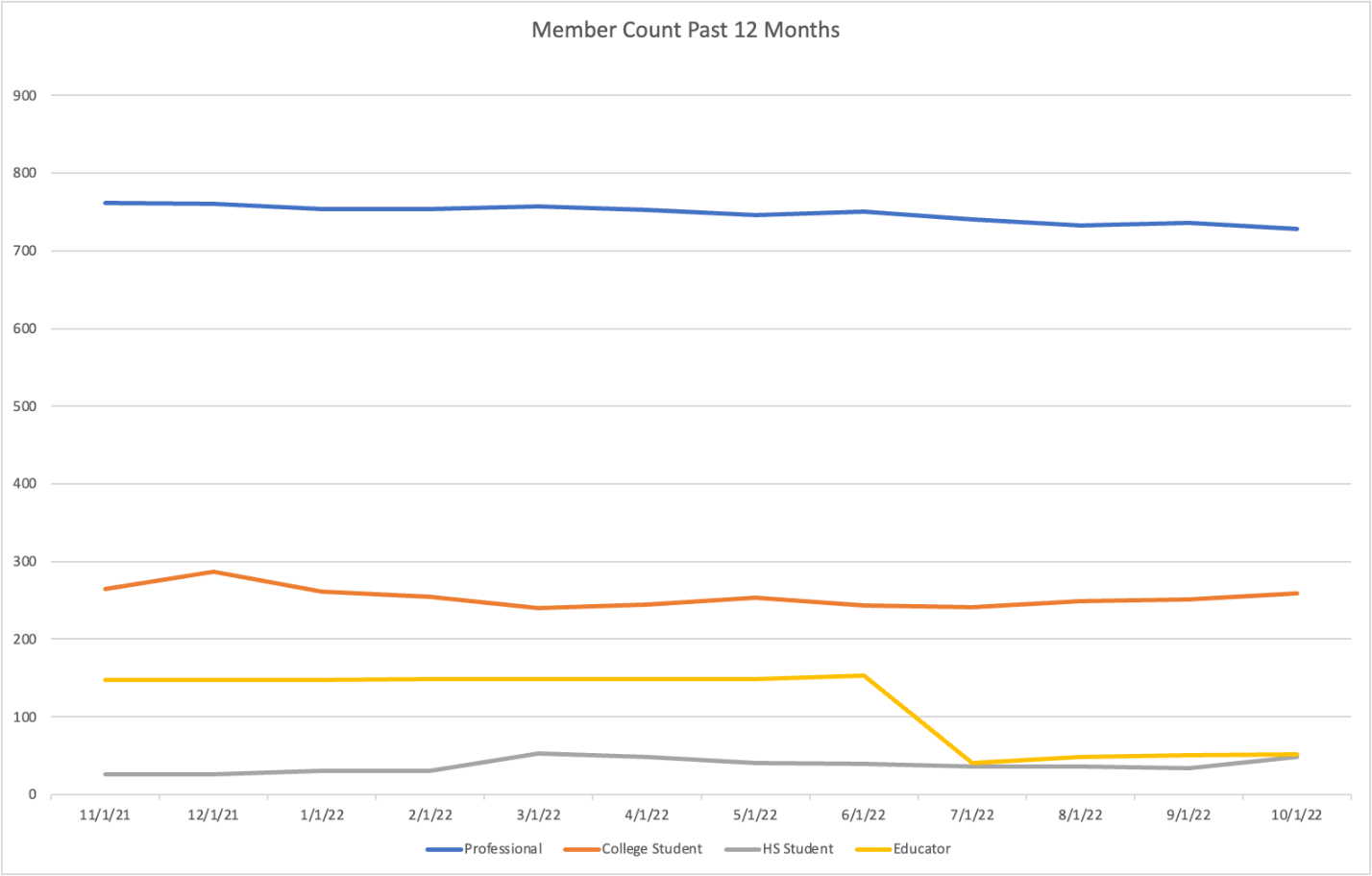 Liaison to Student BranchesAllie Brown (UAH) student branch chair online for meeting	-talked about potential collaborations between UAH student chapter and GHSIan Slamen speaking to UAH student branch soon on GHS and activitiesTreasurer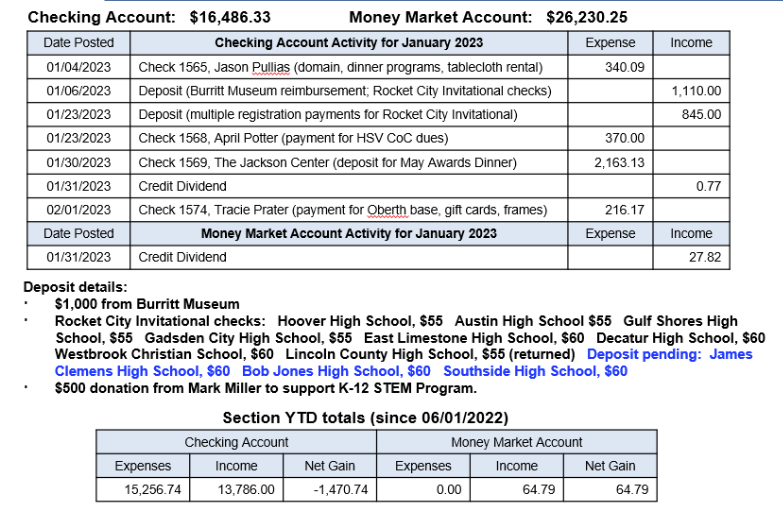 Mobile ChapterNo UpdateMarketing DirectorNo UpdateEducation DirectorNo UpdateNewsletter EditorThis position is openHonors & Awards DirectorCouncil discussed section awards dinner in spring at this meetingReserved Jackson Center for Saturday, May 20th Will need to put out call for award nominations in late Feb./MarchNeed to recruit keynote speaker:Peggy Lee Wright, The Company You Keep Chris Crumbly, Victory SolutionsTodd May, KBR WylePaul Gradl, NASA (won Engineer of the Year for AIAA in 2022)If you have other ideas, send to Tracie and/or JoeLiaison to Professional SocietiesNo UpdateK-12 Outreach DirectorNo updatePublic Policy DirectorNo UpdateYP DirectorNo UpdateWebmasterContinuing to add event articles to websiteUpdated site menu to more clearly indicate where past events are locatedhttps://engage.aiaa.org/greaterhuntsville/archives/2022Let Jason know if you want any changes to website, need Constant Contact or Eventbrite access, etc. Motions Made, Seconded and/or CarriedMotion #1 I, Tracie Prater, motion to approve council minutes from January 2023.Seconded by:  AlanYes: 11        No: 0         Abstain: 0This motion is:  passedMotion #2I, Tracie Prater, motion to appoint a nominating committee consisting of the following: Marc Becnel (vice-chair, would serve as chair of committee), Bob Tramel (membership director), Nishanth Goli (section member), Tom Hancock (section member), and Jeremy Fehrenbacher (section member). We need to appoint a nominating committee in February to keep to the elections timeline discussed at last meeting and have a new council installed by the end of May.  The nominating committee approves nominees and provides the slate of candidates to the secretary.  Seconded by:  AlanYes: 11        No: 0         Abstain: 0This motion is:  passedMotion #3I, Tracie Prater, motion to expand the overall E-week dinner budget to 15K.  Previous estimate approved by council (~5K) was based on quote from Jackson Center for 100 attendees.  We have currently sold 132 tickets and the registration deadline is 2/14.  We could have as many as 200 attendees. The section is covering dinners for keynote speaker and guest, 4 volunteers, and the HATS awardee.Other notes: Event looks to be revenue generating – individual tickets sold at cost and we have 15 table purchases (5 Aerojet, 3 UAH CoE, 3 IEEE, ASCE,  2 Jacobs (via Eventbrite), 1 Tec-USA (via Eventbrite) and 1 AAMU). Cost of printing programs is approximately $450 (200 program @ 8 pages).Council also approved block of discounted student tickets ($20 each) in quantity of 20.   Original motion was for 11K.  Marc Becnel (vice chair) recommended increase to 15K due to uncertainties in scale of event (number of tickets sold) and fact that we will not have another council meeting prior to payment being due to Jackson Center.Mark/Chris to talk offline about setting up waitlist for students for open/unclaimed seats at dinner. 

Seconded by:  MarkYes: 11        No: 0         Abstain: 0This motion is:  passedOther: Council Internal UpdatesPolicies and procedures document	draft is available for review	Mark will be reaching out for further edits/inputIf collectively there are no strong objections current document, may recommend voting on it at a spring meeting and then work other revisions later onConcerns / RequestsN/AAction Items and Suspense’sPrevious Council Meeting open actions: (See Action Item List on Google)Chair – Tracie PraterEducation – Vice Chair – Mark BecnelK-12 Outreach – Robin OsborneVice-Chair (Mobile) - vacantLiaison to Student Branches – Ian SlamenTreasurer – Alan LowreyYP Director – Christopher KitsonSecretary – Liaison to Professional Societies – April PotterMarketing – Special Projects – Linda KrauseHonors & Awards –  Joe MajdalaniPublic Policy – Roy HartfieldMembership – Bob TramelWebmaster -Immediate Past Chair – Assistant Webmaster – Jason PulliasSecretary – Len NaugherImmediate past chair – Theresa JehleMarketing – Denver PowellEducation - Behzad BabamiriActionAssigned ToDate Assigned